Brainstorming de l’axe 1 du 21 avril 2022 sur 
« Quelles recherches demain ? »Quoi ?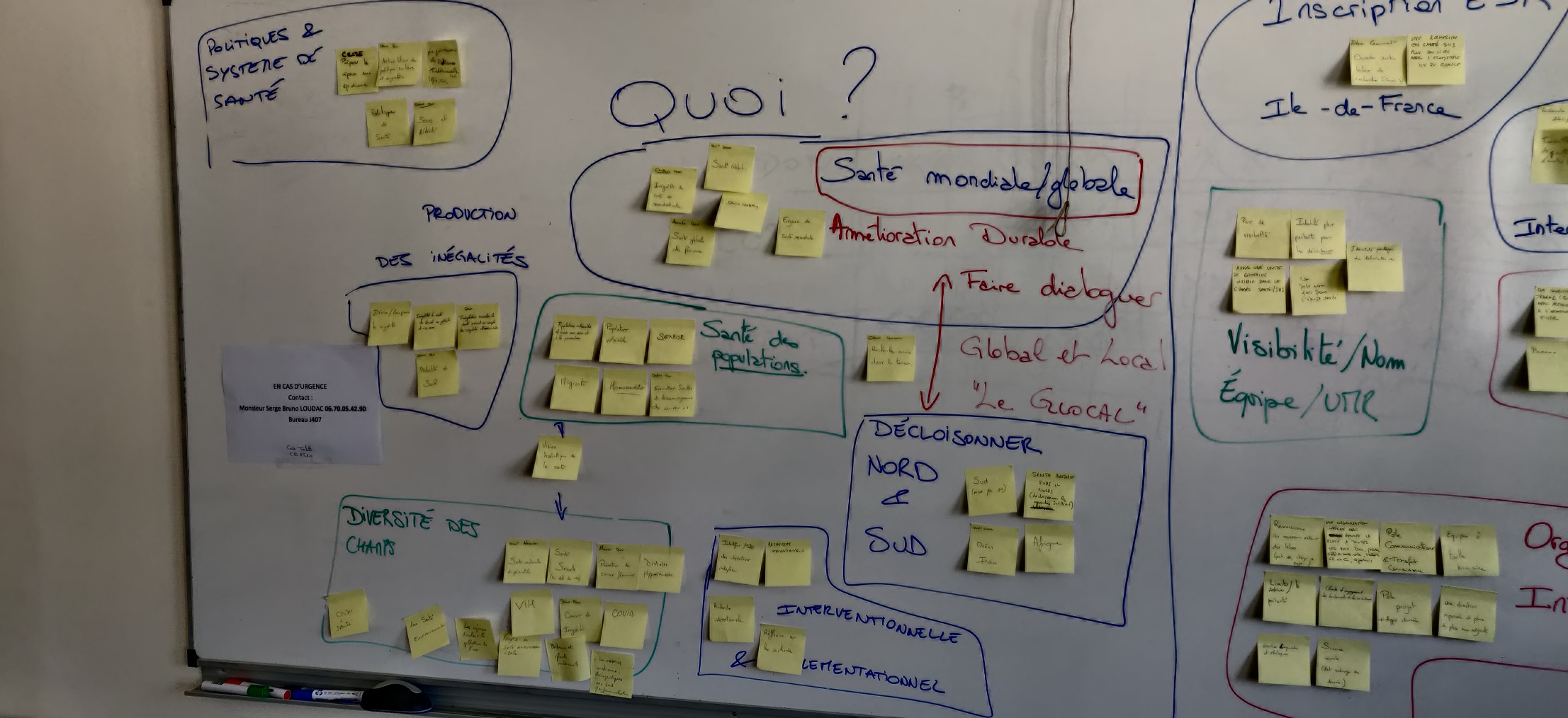 Un chapeau sous lequel une majorité se retrouve « Santé mondiale / globale » avec un objectif « d’amélioration durable de la santé des populations »Une de nos forces : faire dialoguer le global et le local, cf. notion de « glocal »Besoin de décloisonner le Nord et le SudDiversité des champs : VIH, santé sexuelle, santé reproductive, hépatites, cancer, émergences (Covid-19), crises…Comprendre : mécanismes de production des inégalités de santéAgir : recherche interventionnelle et implémentationnellePréparer : politiques publiques et systèmes de santéComment ?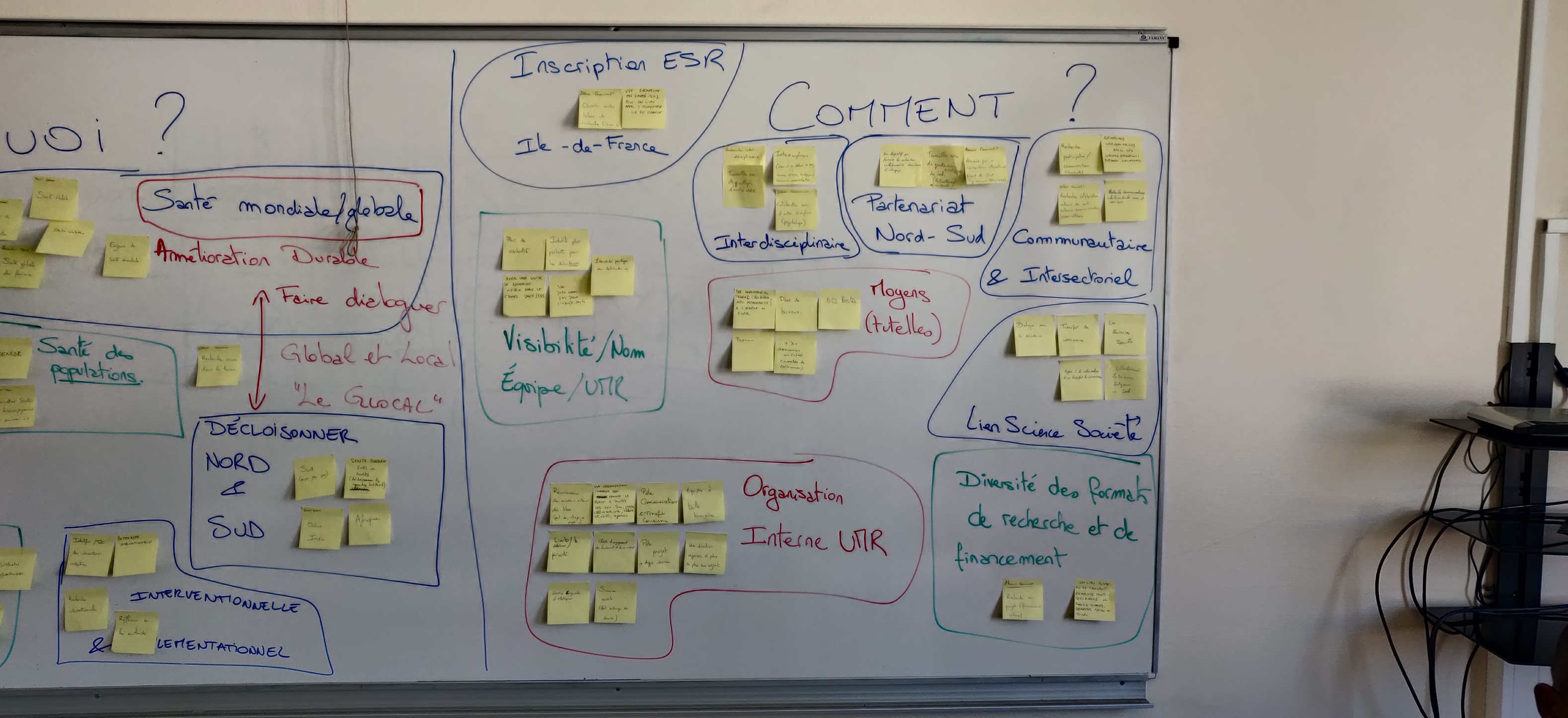 Approches interdisciplinaires (entre sciences sociales mais aussi avec les sciences de la santé et les sciences fondamentales)Partenariat Nord-SudApproches communautaires et intersectoriellesPenser à notre positionnement dans l’ESR d’Île de FranceVisibilité de l’UMR et de l’équipe => Envisager un changement de nom ?Faire co-exister une diversité de formats de recherche et de financementDévelopper le lien Science – Société (transformer le PIAS en un pôle Communication et Transfert de connaissance ?)Quels moyens négocier avec nos tutelles (bureaux, bi-localisation, personnel…)Comment faire évoluer l’organisation interne de l’unité ? (bi-équipe ? direction élargie ? place des contractuels et reconnaissance de leur rôle ? pôle appui aux projets ? appui à la gestion éthique et réglementaire, dont données ?...)Principales problématiquesPar rapport à la liste envoyée par Alexandre :Améliorer nos conditions de travailRendre plus visible le Ceped dans l’ESR – Identité forte et repenséeFaire évoluer l’organisation du pôle gestion et de la direction pour fluidifier les processusDévelopper le lien Science-SociétéCréer du lien entre les membres du CepedPermettre à chacune et chacun de trouver sa place au Ceped et de s’y épanouirRenforcer l’appui aux projets (montage, pilotage budgétaire, éthique, gestion des données…)Faire évoluer l’enseignement au sein du Ceped